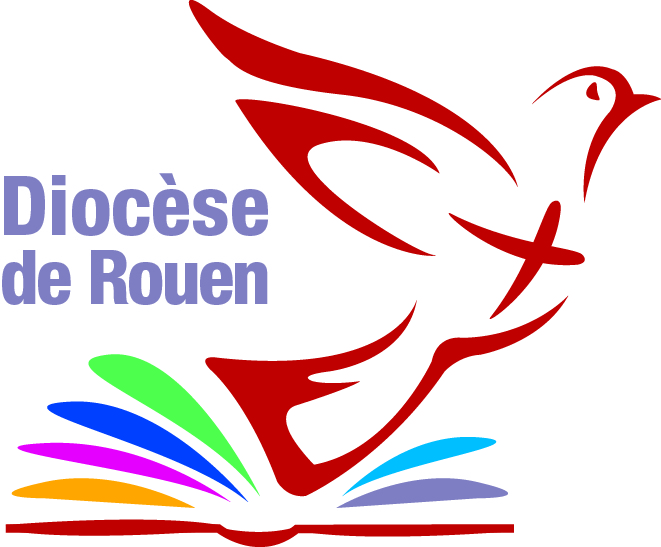 VISITE PASTORALE DE MGR DOMINIQUE LEBRUN AU DOYENNE DE DIEPPE►Samedi 18 juin au dimanche 26 juin◄Samedi 18 juinParoisse Notre-Dame du Petit Caux - Envermeu18h30 – Eglise Notre-Dame à Envermeu : célébration de la confirmation pour 3 jeunes suivie d’un dîner paroissial sur la place de l’église.Dimanche 19 juinParoisse Saint-Ouen d’Offranville – Pointe d’Ailly10h30 – Eglise Saint-Ouen à Offranville : messe dominicale suivie du verre de l’amitié.Lundi 20 juinParoisses Saints Antoine Daniel et Jean de La Lande de Dieppe Ouest et Saint-Pierre de Dieppe18h30 – Eglise Saint-Jacques à Dieppe : messe suivie d’un apéritif dinatoire.Mardi 21 juinParoisse Notre-Dame d’Arques – Val de Varenne18h30 – Eglise Notre-Dame, Les Grandes-Ventes : messe suivie d’un apéritif dinatoire.Mercredi 22 juinParoisse Notre-Dame du Petit Caux - Envermeu9h – Centrale nucléaire de Penly : visite.Paroisses Saints Antoine Daniel et Jean de La Lande de Dieppe Ouest et Saint-Pierre de Dieppe15h – EHPAD Château Michel, 98 rue des Canadiens à Dieppe : visite et rencontres.Paroisse Notre-Dame d’Arques – Val de Varenne18h – Prieuré Sainte-Claire de la congrégation Notre-Dame d’Espérance, allée Sainte-Claire à Martigny : messe.Paroisse Notre-Dame du Petit Caux - Envermeu18h – Secours Catholique, 6 place de l’Eglise à Envermeu : rencontre avec les acteurs de l’aide aux personnes (Secours Catholique, ADMR, CCAS et Restos du Cœur).Vendredi 24 juinParoisse Saint-Michel de Eu sur Bresle et Yères17h – Collégiale Notre-Dame-et-Saint-Laurent-O’Toole de Eu : office des Vêpres suivi du verre de l’amitié.Samedi 25 juinParoisses Saints Antoine Daniel et Jean de La Lande de Dieppe Ouest et Saint-Pierre de Dieppe11h30 – Monastère Sainte-Marie des Soeurs Augustines, Thibermont, Martin-Eglise : messe.12h30 – Institution de La Providence, chemin des Vertus à Dieppe : kermesse de l’institution.16h – Eglise Saint-Jacques à Dieppe : célébration de la Profession de foi pour 20 jeunes.18h30 – Eglise du Sacré-Cœur, quartier de Janval à Dieppe : célébration de la confirmation pour 7 jeunes.Dimanche 26 juin Paroisse Notre-Dame de la Délivrance de Blangy – Foucarmont10h – Eglise Notre-Dame à Blangy-sur-Bresle : messe.________________15h30 : Mgr Dominique Lebrun ordonnera Stanislas Delcampe, prêtre pour le diocèse de Rouen, en la cathédrale Notre Dame de Rouen ________________NB : surligné en jaune, plus d’informations sur les liens  Internet ad hoc pour plus d’informations (liens cliquables directement)                                Page suivante : les 8 paroisses du doyenné de Dieppe →Le doyenné de Dieppe : 8 paroissesDoyen : abbé Geoffroy de la Tousche●Saints Antoine Daniel et Jean de La Lande de Dieppe Ouest (une partie de la ville de Dieppe et la commune de Rouxmesnil-Bouteilles).→ Curé : abbé Geoffroy de la Tousche.●Saint-Pierre de Dieppe (une partie de la ville de Dieppe dont Neuville-lès-Dieppe et la commune de Martin-Eglise).→ Administrateur : abbé Geoffroy de la Tousche.●Notre-Dame d’Arques – Val de Varenne (10 communes : Ardouval, Arques-la-Bataille, Aubermesnil-Beaumais, Les Grandes-Ventes, Martigny, Muchedent, Saint-Germain d’Etables, Torcy-le-Grand, Torcy-le-Petit et Tourville-sur-Arques).→ Curé : abbé Michel Padée.●Saint-Ouen d’Offranville – Point d’Ailly (14 communes : Ambrumesnil, Auppegard, Colmesnil-Manneville, Hautot-sur-Mer, Longueil, Offranville, Ouville-la-Rivière, Quiberville, Saint-Aubin-sur-Scie, Saint-Denis-d’Aclon, Sainte-Marguerite-sur-Mer, Sauqueville, Thil-Manneville et Varengeville-sur-Mer)→ Curé : abbé Emile Paillette.●Saint-Jacques de la Béthune – Aliermont (9 communes : Dampierre-Saint-Nicolas, Freuleville, Meulers, Notre-Dame-d’Aliermont, Ricarville-du-Val, Saint-Aubin-le-Cauf, Saint-Jacques-d’Aliermont, Saint-Nicolas-d’Aliermont et Saint-Vasst-d’Equiqueville).→ Administrateur : abbé Michel Padée.●Notre-Dame du Petit Caux - Envermeu (9 communes : Ancourt, Petit-Caux (excepté Tocqueville-sur-Eu), Bailly-en-Rivière, Bellengreville, Douvrend, Envermeu, Grèges, Saint-Ouen-sous-Bailly et Sauchay).→ Curé : abbé Henri Delavenne.●Saint-Michel de Eu sur Bresle et Yères (21 communes : Baromesnil, Canehan, Criel-sur-Mer, Cuverville-sur-Yères, Etalondes, Eu, Flocques, Guerville, Melleville, Le Mesnil-Réaume, Millebosc, Monchy-sur-Eu, Ponts-et-Marais, Saint-Martin-le-Gaillard, Saint-Pierre-en-Val, Saint-Rémy-Boscrocourt, Sept-Meules, Touffreville-sur-Eu, Le Tréport, Villy-sur-Yères et Tocqueville-sur-Eu, partie de la nouvelle commune Petit-Caux).→ Curé : abbé Benoît Bréant.●Notre-Dame de la Délivrance de Blangy - Foucarmont (19 communes : Aubermesnil-aux-Erables, Bazinval, Blangy-sur-Bresle, Campneuseville, Dancourt, Fallencourt, Foucarmont, Hodeng-au-Bosc, Monchaux, Soreng, Nesle-Normandeuse, Pierrecourt, Réalcamp, Rétonval, Rieux, Saint-Léger-aux-Bois, Saint-Martin-au-Bosc, Saint-Riquier-en-Rivière et Villers-sous-Foucarmont).→ Curé : abbé Antoine Thai Binh Nguyen.NB : surligné en jaune, les liens  Internet ad hoc pour plus d’informations (liens cliquables directement) 